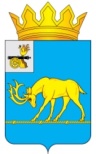 МУНИЦИПАЛЬНОЕ ОБРАЗОВАНИЕ «ТЕМКИНСКИЙ РАЙОН» СМОЛЕНСКОЙ ОБЛАСТИТЕМКИНСКИЙ РАЙОННЫЙ СОВЕТ ДЕПУТАТОВР Е Ш Е Н И Еот 26 декабря 2023 года                                                                                                      №131Об избрании Главы муниципального образования «Темкинский район» Смоленской области из числа кандидатов, представленных конкурсной комиссией по результатам конкурсаВ соответствии с Федеральным законом от 6 октября 2003 года № 131-ФЗ           «Об общих принципах организации местного самоуправления в Российской Федерации», частью 1 статьи 4 областного закона от 30.10.2014 № 126-з «О сроке полномочий представительных органов муниципальных образований Смоленской области и порядке формирования представительных органов муниципальных районов Смоленской области, сроке полномочий и порядке избрания глав муниципальных образований Смоленской области», руководствуясь статьей 26 Устава муниципального образования «Темкинский район» Смоленской области, по  результатам конкурса по отбору кандидатов на должность Главы муниципального образования «Темкинский район» Смоленской области и по результатам тайного голосования Темкинский районный Совет депутатов р е ш и л:1. Утвердить результаты тайного голосования по избранию Главы 
муниципального образования «Темкинский район» Смоленской области.2. Избрать Главой муниципального образования «Темкинский район» Смоленской области  Васильева Александра Николаевича из числа кандидатов, представленных конкурсной комиссией по отбору кандидатов на должность Главы муниципального образования «Темкинский район» Смоленской области по результатам конкурса по отбору кандидатов на должность Главы муниципального образования «Темкинский район» Смоленской области.3. Днем вступления в должность Главы муниципального образования «Темкинский район» Смоленской области является день принятия Темкинским районным Советом депутатов настоящего решения.4. Настоящее решение вступает в силу с момента его принятия и подлежит опубликованию в газете «Заря».Председатель Темкинскогорайонного Совета депутатов                                                                              Л.Ю.Терёхина